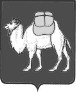 ТЕРРИТОРИАЛЬНАЯ ИЗБИРАТЕЛЬНАЯ КОМИССИЯ  СОСНОВСКОГО РАЙОНАРЕШЕНИЕс. ДолгодеревенскоеО заявлении кандидата в депутаты Тамбовцевой Анастасии Анатольевны, выдвинутой в порядке самовыдвижения о снятии её кандидатуры с дополнительных выборов депутата Собрания депутатов Сосновского муниципального района шестого созыва по одномандатному избирательному округу №12В соответствии с пунктом 30  статьи 38 Федерального закона «Об основных гарантиях избирательных прав и прав на участие в референдуме граждан Российской Федерации» и на основании личного письменного заявления кандидата в депутаты Тамбовцевой Анастасии Анатольевны, выдвинутой в порядке самовыдвижения о снятии её кандидатуры с дополнительных выборов депутата Собрания депутатов Сосновского муниципального района шестого созыва по одномандатному избирательному округу №12, территориальная избирательная комиссия Сосновского района (с полномочиями окружной избирательной комиссии) РЕШАЕТ: 3. Контроль за исполнением настоящего решения возложить на секретаря территориальной избирательной комиссии Сосновского района Щастливую И.М.Председатель комиссии                                                                        Т.Б. КорниенкоСекретарь комиссии                                                                           И.М. Щастливая 30 июля 2021 года                  № 15/93-51. Принять к сведению заявление кандидата в депутаты Тамбовцевой Анастасии Анатольевны, выдвинутой в порядке самовыдвижения о снятии её кандидатуры с дополнительных выборов депутата Собрания депутатов Сосновского муниципального района шестого созыва по одномандатному избирательному округу №12.2. Разместить настоящие решение на сайте территориальной избирательной комиссии Сосновского района в информационно-телекоммуникационной сети «Интернет».